                «УТВЕРЖДАЮ «»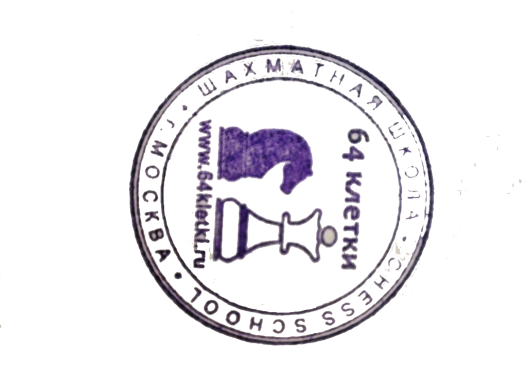 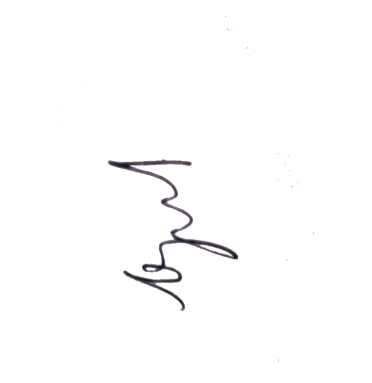 Директор Шахматной школы  Луговой Д.Г.ПОЛОЖЕНИЕ О ПРОВЕДЕНИИ СОРЕВНОВАНИЙ ПО БЫСТРЫМ ШАХМАТАМ«КУБОК НОВОЙ РИГИ 2022»(номер-код спортивной дисциплины 0880012811Я)1. Цели и задачи:Повышение спортивного мастерства юных участников;Привлечение детей к регулярным занятиям шахматами;Воспитание спортивного духа и здорового соперничества у детей и подростках;Популяризация шахмат через систему массовых соревнований среди мальчиков и девочек;Определение победителей и призеров турнира «КУБОК НОВОЙ РИГИ 2022» в категориях:

А - участники 2015г.р. и моложе (обсчет ФШР)

В - участники 2013г.р. и моложе (обсчет ФШР)

С - OPEN без ограничения по возрасту и рейтингу (обсчет ФИДЕ, ФШР)Место и сроки проведения:Соревнование по быстрым шахматам «КУБОК НОВОЙ РИГИ 2022» проводится  27 ноября   2022 года  в ТРК  «РИГАМОЛЛ» по адресу: Московская область, городской округ Красногорск, 23й километр автдороги «Балтия», владение 2, корпус 1. 3. Организаторы и руководство проведения:Общее руководство проведением шахматного турнира осуществляет дирекция шахматной школы «64 КЛЕТКИ» при поддержке дирекции шахматного клуба "ЗОЛОТОЙ ЛЕВ".Директор турнира: Луговой Дмитрий Георгиевич, директор шахматной школы «64 КЛЕТКИ».

Главный арбитр соревнований: Печатнов Александр Владимирович, спортивный судья всероссийской категории, международный арбитр ФИДЕ. 
4. Требования к участникам и условия их допуска:К участию в соревнованиях приглашаются все желающие, без ограничений по возрасту, умеющие играть в шахматы с часами, прошедшие предварительную регистрацию, и оплатившие турнирный взнос.5. Программа проведения:1.Предварительная регистрация:                до  22:00             26  ноября   2022 года2.Очное подтверждение регистрации:       11:30-12:15         27  ноября   2022 года3.Торжественное открытие и жеребьевка: 12:15-12:30        27   ноября   2022 года 4. 1-7 тур:                                                       12:30-17:00        27 ноября    2022 года 5. Награждение                                              17:00		     27  ноября    2022 года Турнир проводится по швейцарской системе в 7 туров с применением компьютерной жеребьёвки (программа SwissManager). Контроль времени 10 минут на партию каждому участнику с добавлением 5 секунд на каждый ход начиная с первого.Допустимое время опоздания на тур – до падения флажка.Соревнования проводятся по правилам вида спорта "шахматы", утвержденным приказом министерства спорта Российской федерации № 988 от 29 декабря 2020г. и не противоречащим правилам игры в шахматы ФИДЕ. Турнир будет выслан на обсчет рейтингов FIDE и ФШР.Поведение участников турнира регламентируется в соответствии с Положением «О спортивных санкциях в виде спорта «Шахматы».Обязательный читинг-контроль проводится с соблюдением требований Античитерских правил, утвержденных ФИДЕ при стандартном уровне защиты.Запрещается оказывать противоправное влияние на результаты спортивных соревнований.Запрещается участвовать в азартных играх в букмекерских конторах и тотализаторах путем заключения пари на официальные спортивные соревнования в соответствии с требованиями, установленными пунктом 3 части 4 статьи 26.2 Федерального закона от 04 декабря 2007 года № 329-ФЗ «О физической культуре и спорте в Российской Федерации».6 .  УСЛОВИЯ ПОДВЕДЕНИЯ ИТОГОВ:6.1 Места в спортивных соревнованиях определяются по сумме набранных очков.В случае равенства набранных очков в турнирах места определяются по дополнительным показателям в порядке убывания значимости.Для турниров по швейцарской системе:а) Личная встреча;
б) Коэффициент Бухгольца; 
в) Усеченный коэффициент Бухгольца (без одного худшего результата); 
г) Большее число побед; 
д) Число партий, сыгранных черными фигурами (несыгранные партии считаются как «игранные» белыми фигурами);Для шахматных турниров по круговой системе:а) Личная встреча; 
б) коэффициент Бергера; 
в) по количеству побед; 
г) коэффициент Койя.6.2 В случае отмены спортивных соревнований, причинами которой послужили обстоятельства непреодолимой силы, когда фактически не сыграно 3 и более туров, спортивные соревнования признаются несостоявшимся.6.3 В случае отмены спортивных соревнований, причинами которой послужили обстоятельства непреодолимой силы, до фактического начала последнего или предпоследнего туров, итоги спортивных соревнований будут подведены по результатам фактически сыгранных туров.7. Награждение победителей:Победители и призёры турнира награждаются кубками, медалями, грамотами и подарками от партнеров шахматного   турнира “КУБОК НОВОЙ РИГИ 2022”.Все участники соревнований награждаются сертификатами за участие и подарками.			8.​ УСЛОВИЯ ФИНАНСИРОВАНИЯ8.1 Все расходы, связанные с проездом участников, сопровождающих лиц, уплатой регистрационного взноса, несут участники и командирующие организации.8.2 Все расходы на организацию соревнований осуществляется за счёт турнирных взносов, спонсорских средств и личных средств организаторов турнира.8.3 Все расходы по проведению соревнования, в т.ч. связанные с арендой турнирного помещения, награждением победителей, оплатой работы судейской коллегии несут организаторы Шахматного Турнира “КУБОК НОВОЙ РИГИ 2022” (в т.ч. за счет собранных турнирных взносов).8.4 Заявочный взнос составляет: 3000 рублей
Оплатить участие можно:
- онлайн на сайте  64kletki.ru
- наличными в день турнира
- по реквизитам до 25.11.2022:Валюта получаемого перевода: Рубли (RUB)Индивидуальный предприниматель Луговой Дмитрий ГеоргиевичОГРНИП: 314502726100118ИНН : 526098196668Банк: МОСКОВСКИЙ ФИЛИАЛ АО КБ "МОДУЛЬБАНК"БИК: 044525092к/с №: 30101810645250000092Счёт: 40802810270010001405 (Расчетный счёт)
При оплате укажите в комментарии к платежу   полное ФИО и дату рождения участника.В случае отказа от участия в турнире по причинам независящим от оргкомитета заявочный взнос не возвращается.9. ОБЕСПЕЧЕНИЕ БЕЗОПАСНОСТИ УЧАСТНИКОВ И ЗРИТЕЛЕЙ, МЕДИЦИНСКОЕ ОБЕСПЕЧЕНИЕ, АНТИДОПИНГОВОЕ ОБЕСПЕЧЕНИЕ СПОРТИВНЫХ СОРЕВНОВАНИЙОбеспечение безопасности участников и зрителей на спортивных соревнованиях осуществляется согласно требованиям Правил обеспечения безопасности при проведении официальных спортивных соревнований, утвержденных постановлением правительства Российской Федерации от 18 апреля 2014 года № 353.ОТВЕТСТВЕННЫЕ ЗА ОБЕСПЕЧЕНИЕ БЕЗОПАСНОСТИ УЧАСТНИКОВ ВНЕ ИГРОВОЙ ЗОНЫ ШАХМАТНОГО ТУРНИРА "КУБОК НОВОЙ РИГИ 2022": РУКОВОДИТЕЛИ ДЕЛЕГАЦИЙ И СОПРОВОЖДАЮЩИЕ ЛИЦА, РОДИТЕЛИ.Ответственность за детей во время шахматного турнира несут родители и сопровождающие лица.Участие в спортивных соревнованиях осуществляется только при наличии полиса страхования жизни и здоровья от несчастных случаев, который представляется в комиссию по допуску участников на каждого участника спортивных соревнованиях. Страхование участников спортивных соревнований осуществляется как за счет бюджетных средств, так и личных средств, участников соревнований в соответствии с законодательством Российской Федерации и субъектов Российской Федерации.Оказание скорой медицинской помощи осуществляется в соответствии с приказом Минздрава РФ от 23.10.2020 N 1144н «Об утверждении Порядка организации оказания медицинской помощи лицам, занимающимся физической культурой и спортом (в том числе при подготовке и проведении физкультурных мероприятий и спортивных мероприятий), включая порядок медицинского осмотра лиц, желающих пройти спортивную подготовку, заниматься физической культурой и спортом в организациях и (или) выполнить нормативы испытаний (тестов) Всероссийского физкультурно-спортивного комплекса "Готов к труду и обороне" (ГТО)" и форм медицинских заключений о допуске к участию физкультурных и спортивных мероприятиях».10. ПОДАЧА ЗАЯВОК НА УЧАСТИЕПредварительная заявка, содержащая информацию о составе участников спортивных соревнований, направляется  до 26 ноября 2022 года через форму предварительной регистрации на официальном сайте: 64kletki.ruФорма Заявки на участие в спортивных соревнованиях – Приложение №1.Спортсменам, не подавшим предварительную Заявку, участие в спортивных соревнованиях не гарантируется.К заявке прилагаются следующие документы на каждого спортсмена:копия паспорта гражданина Российской Федерации или свидетельство о рождении (для спортсменов, не достигших 14 лет);анкету участника (заполняется лично во время работы комиссии по допуску);документ, подтверждающий отсутствие медицинских противопоказаний для участия выданных спортивных соревнованиях;полис обязательного медицинского страхования и полис страхования жизни и здоровья от несчастных случаев (оригинал).Родители, представители, тренеры и участники несут персональную ответственность за подлинность документов, представляемых в комиссию по допуску.Во исполнение требований законодательства Российской Федерации в сфере физической культуры и спорта, включая Приказ Министерства спорта РФ от 29 апреля 2015 г. № 464 «Об утверждении Порядка ведения системы учета данных о спортсменах, занимающихся видом спорта, развиваемым соответствующей общероссийской спортивной федерацией, и выдачи документов, удостоверяющих принадлежность к физкультурно- спортивной или иной организации и спортивную квалификацию спортсменов», Устава и иных руководящих документов ФИДЕ, организатор спортивных соревнований (Федерации шахмат Подмосковья) осуществляет сбор и обработку персональных данных его участников.Порядок и условия обработки персональных данных осуществляется в соответствии с требованиями Федерального закона от 27 июля 2006 года № 152-ФЗ «О персональных данных» и определены в Политике ФШР в отношении обработки персональных данных, утвержденной решением Наблюдательного Совета ФШР, Протокол №01–01.2022, от 26 января 2022 г.Контакты Организаторов:Директор шахматного турнира – Луговой Дмитрий Георгиевич,e-mail: mail@64kletki.ruПРЕДВАРИТЕЛЬНАЯ РЕГИСТРАЦИЯ ОБЯЗАТЕЛЬНАКОЛИЧЕСТВО МЕСТ ОГРАНИЧЕНО.ВСЕ УТОЧНЕНИЯ И ДОПОЛНЕНИЯ К НАСТОЯЩЕМУ ПОЛОЖЕНИЮ РЕГУЛИРУЮТСЯ РЕГЛАМЕНТОМПриложение №1ЗАЯВКАОт _______________________________       На участие в спортивных соревнованиях “КУБОК НОВОЙ РИГИ  2022”  Проводимых 27 ноября  2022 года        Представитель спортсмена К соревнованию допущен ______________________Врач__ _____ 2022 года Направляя настоящую Заявку, подтверждаю, что с Положением о Соревновании и Политикой Общероссийской общественной организации «Федерация шахмат России» в отношении обработки персональных данных ознакомлен и выражаю полное и безусловное согласие со всеми указанными в них требованиями и условиями.______________________№п/пФамилия Имя, ОтчествоДата РожденияСпортивный разряд, званиеСпортивная ДисциплинаКонтактный e-mail и телефонВиза Врача1